МБОУ Уразовский лицей МР Учалинский район РБИнформация по акции «Безопасные каникулы».Разработали план проведения акции.Провели инструктаж для обучающихся по соблюдению  правил пожарной безопасного поведения в повседневной жизни и в школе.Классные часы на тему:«Меры безопасности при обращении с огнем»; «Поведение в экстремальных ситуациях, в том числе при пожаре».Организовали  выставку рисунков на тему «Спички детям не игрушка»Показали обучающимся видеоролики и мультфильмы по пожарной безопасности на уроках ОБЖ и классных часах. 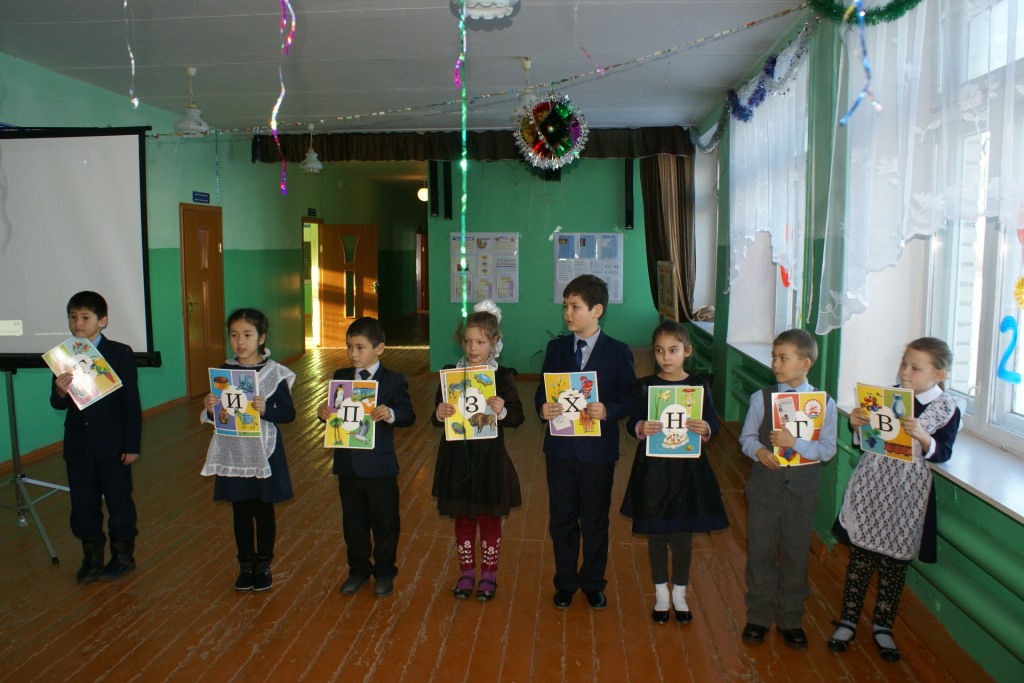 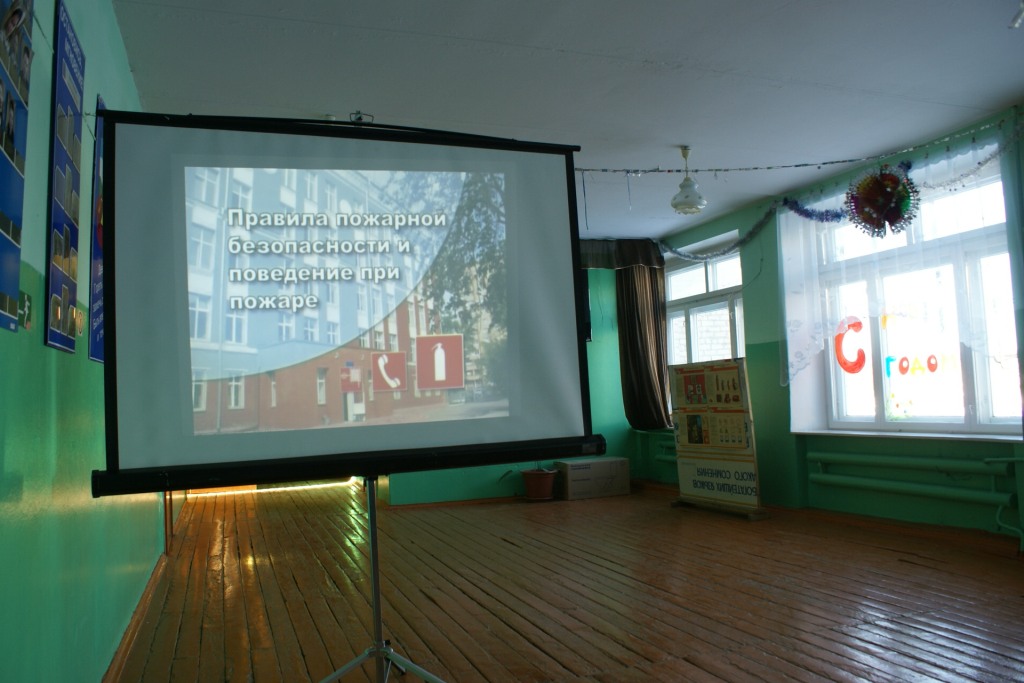 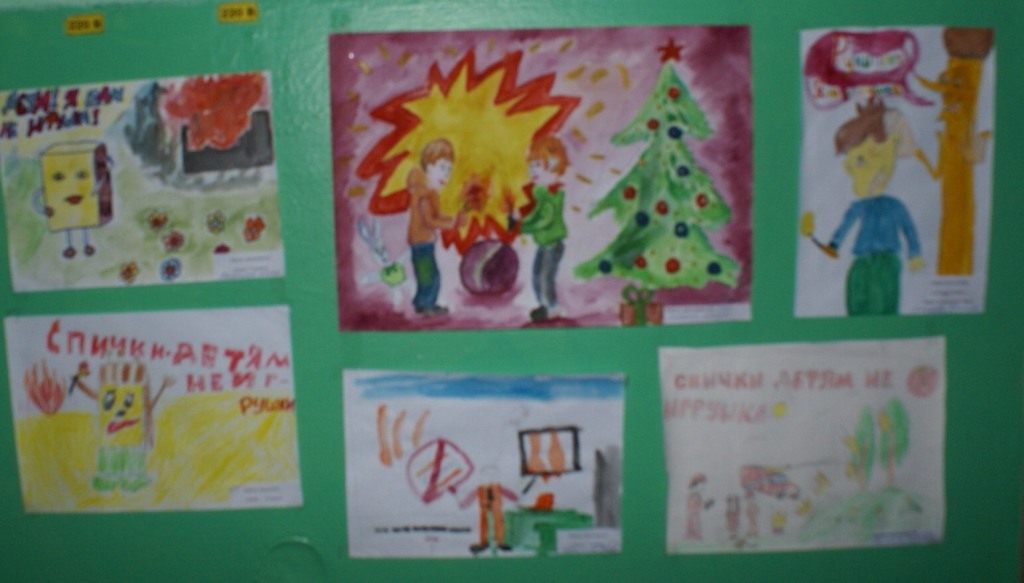 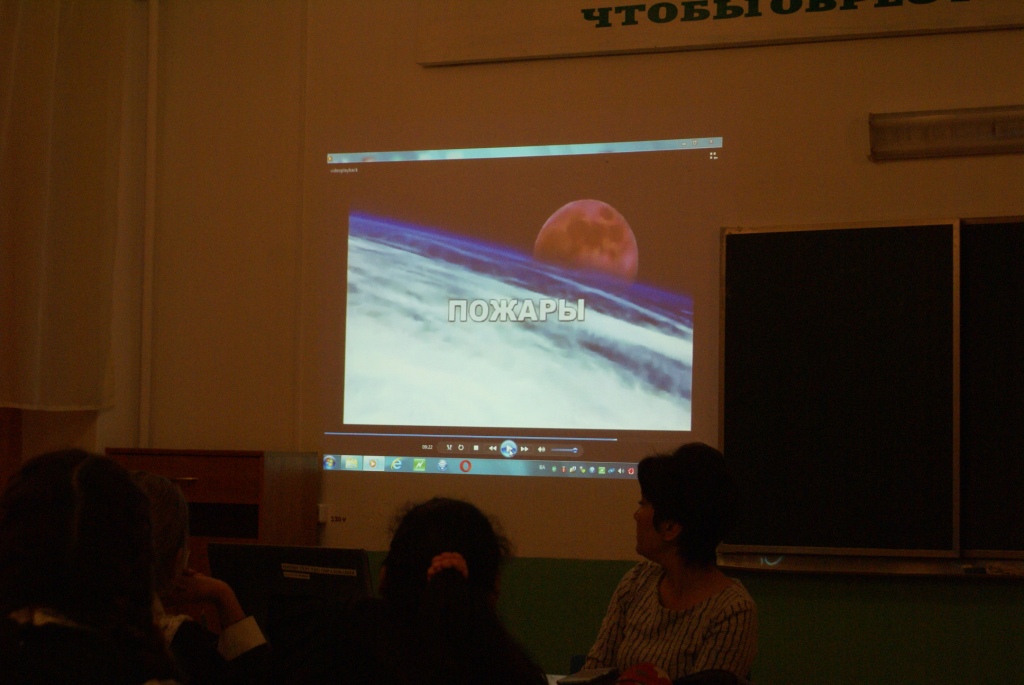 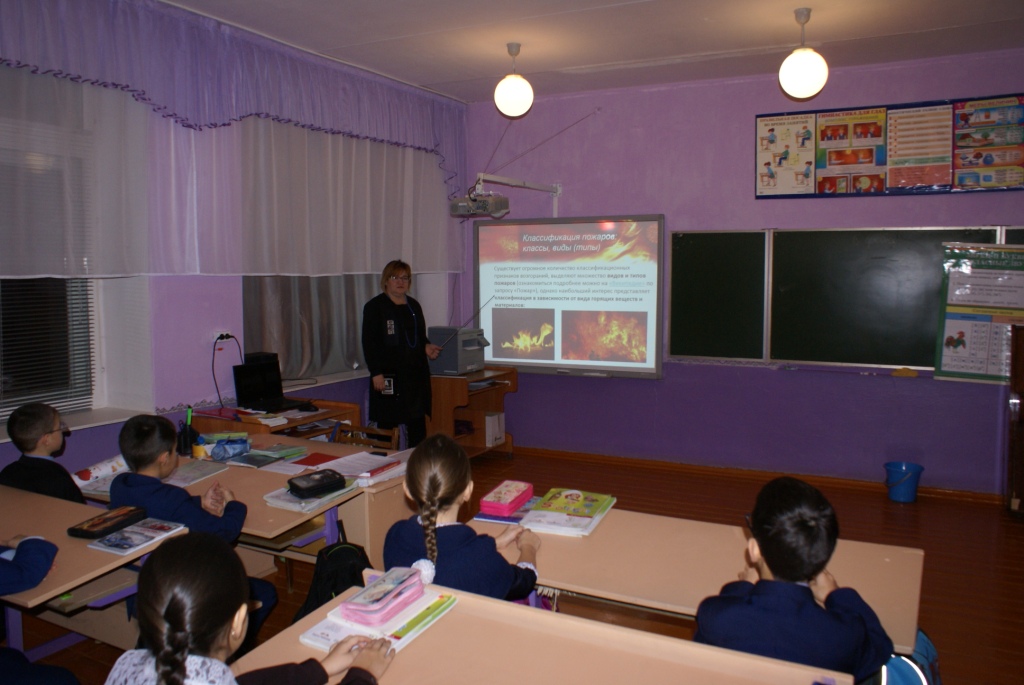 